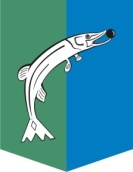 АДМИНИСТРАЦИЯСЕЛЬСКОГО ПОСЕЛЕНИЯ НИЖНЕСОРТЫМСКИЙСургутского районаХанты – Мансийского автономного округа - ЮгрыПОСТАНОВЛЕНИЕ «31» марта 2021 года                                                                                       № 147                   п. НижнесортымскийО внесении изменения в постановлениеадминистрации сельского поселенияНижнесортымский от 29.10.2020 № 366 В соответствии с Федеральным законом от 27.07.2010 № 210-ФЗ «Об организации предоставления государственных и муниципальных услуг»: 1.Внести в приложение к постановлению администрации сельского поселения Нижнесортымский от 29.10.2020 № 366 «Об утверждении административного регламента предоставления муниципальной услуги «Признание садового дома жилым домом и жилого дома садовым домом» изменение, дополнив подпункт 2.7.2 пункта 2.7 абзацем  десятым  следующего содержания:«5) предоставления на бумажном носителе документов и информации, электронные образы которых ранее были заверены в соответствии с пунктом 7.2 части 1 статьи 16 Федерального закона № 210-ФЗ, за исключением случаев, если нанесение отметок на такие документы либо их изъятие является необходимым условием предоставления государственной или муниципальной услуги, и иных случаев, установленных федеральными законами.».   2. Обнародовать настоящее постановление и разместить на официальном сайте администрации сельского поселения Нижнесортымский.3. Настоящее постановление вступает в силу после его обнародования.  Глава поселения								            П.В. Рымарев